1.  Ergänzen Sie die Adjektive im Komparativ.                  (8 *1/2=4)warm 	   sparsam	gern	  schnell      bequem	   viel	gesund	           wenigIn meiner Firma verdiene ich ________als früher. Gott sei Dank!Theater finde ich langweilig. Ich gehe ____________ ins Kino.Mein Arzt sagt, ich soll _____________ rauchen.Obst ist ____________ als Fleisch.Ich gebe zu viel Geld aus. Ich muss _______________ werden.Das neue Sofa ist wirklich viel _______________ als das alte.Fahren wir doch im Dezember in die Karibik. Dort ist es _____________ als hier!Schreib doch eine E-Mail. Das geht doch viel ________________.2. Ergänzen Sie die passenden Superlative.                            (4*1=4)	billig	    	gern	gut	  schön	    sympathischWas trinkst du ________________ ? – Cola.Das ist aber nicht gesund. – Ja, aber es schmeckt mir __________________.Welches Hotel war __________________?Welche Sportlerin findest du __________________?3. Verbinden Sie Sätze mit wenn.					(4*1=4)a. Er freut sich. Das Wetter ist schön.b. Ich spreche mit meiner Freundin. Ich bin traurig.c. Ich habe Geburtstag. Ich mache eine Party.d. Wir gehen ins Kino. Ich muss nicht arbeiten.4. Ergänzen Sie die Wechselpräpositionen mit Artikeln:			(5*1=5)a. Mark legt das Handy _____ _____ Tisch.b. Die Uhr hängt _____ _____ Wand.c. Das Kochbuch steht  _____ _____ Kühlschrank.d. Ich lege den Teppich _____ _____ Boden.	e. Arun hängt den Kalender _____ _____ Wand5. Ergänzen Sie Werden im Präsens und im perfekt oder präteritum.         (5*1=5)a) Eva und Maria studieren Sport.Sie _____später Sportlehrerinnen.b)Du hast doch morgen Geburstag.Wie alt _____du ?c)Du hattest letzte Woche Geburstag.Wie alt bist du _______.d)Wir waren im Winter in Norwegen.Auch am Tag _____es nicht richitig hell.e)Wir machen Sommerferien in Norwegen.In der Nacht _____es nicht dunkel.6. Weil,dass oder wenn                                                                  (5 *1=5)a) Marie sagt ,_____sie nie Angst hat.b)______ich Traurig bin,spreche ich immer lang emit meiner Freundin.c)Ich bin sauer ,______Maria meinen Schlüssel verloren hat.d)Max hofft,______er die Prufung besteht.e)Was machst du ,_______du Geburstag hast?7.Vergleich mit als oder wie :                                                       (5*1=5)a)  Mein Laptop ist für mich wichtiger ____mein Smartphone.b)Mein Handy ist nicht so wichtig ____mein Laptop.c)Der Computer ist zurzeit nicht so wichtig _______meine Spielekonsole.d)Mein Laptop ist für mich wichtiger ____mein Handy.e)Mein Fernseher ist für mich genauso wichtig __mein Computer.8. Bilden Sie Fragen mit Modalverben im Präteritum:		(5*1=5)a. Wie lange – müssen –  am Wochenende lernen?b. Wann – konnen – Freunde treffen?c. Sollen – jeden Tag 30 Wörter lernen?d. Dürfen – am Nachmittag Sport machen?e. Wollen – eine Schuluniform tragen?9.Adjektiv nach dem Bestimmter Artikel :                                       (8*1=8)Beispiel :  Ich finde  _____ Schrankwand nicht besonders praktisch. (neu)
A) die neue 
a). Steht mir grün? ______ Hemd steht dir gut. (grün)


b). Sag mal, was soll ich anziehen? -  _________ Schuhe mit den grünen Strümpfen. (braun)
c). ____ Hose ist sehr elegant. (shwarz)

d). Das ist mein schwarzes Kleid. Was für ein Tuch passt dazu? - Zu _______ Kleid passt ein weißes Tuch.(shwarz)

e). Ich finde, das blaue Kleid passt nicht zu __________Jacke.(rot)

f). Die Ärmel  ________ Kleides sind kurz. (blau)

g). Probieren Sie  ______ Anzug.(hell)

h). ________ Anzug ist etwas lang.(schwarz)

10. Ergänzen Sie Adjektiv nach dem bestimmten Artikel :                     (8 * 1 =8)01. Der neu_Schüler heißt Adrian.02. In unserer Klasse ist eine neu_Schülerin. 03. Die neu_Schülerin heißt Maria.04. Das klein_Kind spielt im Garten.05. Die neu__ Nachbarn sind sehr nett.06. Ich finde, gut_Freunde sind sehr wichtig.7. Das ist der neu___ Deutschlehrer.8. Ich habe mit dem neu__  Nachbarn gesprochen.                                       Teil-211. Lesen Sie die E-Mail und antworten Sie.                                (5)Hi Tara Gestern war ich mal wieder in einem Museum. Aber diesmal nicht im Kunstmuseum, sondern im Automuseum. Die alten Autos waren wirklich interessant, aber die vielen Infos uber Technik, Zeichnungen, usw. haben mir nicht gefallen. Autofahren ist sowieso spannender! Bis bald, Anjaa) Welches museum?								(1)b) Was hat Anja nicht interessant gefunden?				(2)c) Anja findet Autofahren langweilig: Richtig / Falsch?			(1)12. Was passt nicht?                                                                                    (5*1=5)1. Der Text ist ... schwierig. – einfach. – schnell. 2. Die Lösung war ... laut. – richtig. – falsch. 3. Sie spricht die Sprache ... gut. – perfekt. – schwer. 4. Ich kann ... Italienisch. etwas – leise – ein bisschen 5. Das Ergebnis des Tests ist … positiv. – negativ. – schnell. 13.  Übersetzen Sie ins Englisch:	                                        (7 *1=7)Bei meiner Ankunft in Deutschland vor einem Jahr war ich ziemlich übberascht,wie bestimmte Sachen sind .Die Mirarbieter waren freundlich und hlifsbereit .Man sagt ja,die Deutschen sind so akkurat und ordentlich.Das stimmt sicher nicht immer,wenn ich da an die Zimmer von eigenen deutschen Studenten denke.Manchmal bin ich auf Partys eigeladen und jeder soll dann etwas zu essen und zu trinken mitbringen.Das kann ich nicht verstehen.Wenn ich Freunde einlade ,dann möchte ich ihnen etwas anbieten.Eine Party machen ist hier billiger,und als Studenten haben wir natürlich alle nicht viel Geld.*********************************************************************************************************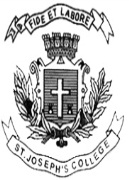 ST. JOSEPH’S COLLEGE (AUTONOMOUS), BANGALORE-27ST. JOSEPH’S COLLEGE (AUTONOMOUS), BANGALORE-27ST. JOSEPH’S COLLEGE (AUTONOMOUS), BANGALORE-27ST. JOSEPH’S COLLEGE (AUTONOMOUS), BANGALORE-27ST. JOSEPH’S COLLEGE (AUTONOMOUS), BANGALORE-27ST. JOSEPH’S COLLEGE (AUTONOMOUS), BANGALORE-27ST. JOSEPH’S COLLEGE (AUTONOMOUS), BANGALORE-27GERMAN – III SEMESTERGERMAN – III SEMESTERGERMAN – III SEMESTERGERMAN – III SEMESTERGERMAN – III SEMESTERGERMAN – III SEMESTERGERMAN – III SEMESTERSEMESTER EXAMINATIONSEMESTER EXAMINATIONSEMESTER EXAMINATIONSEMESTER EXAMINATIONSEMESTER EXAMINATIONSEMESTER EXAMINATIONSEMESTER EXAMINATIONGN 318(II) - GermanGN 318(II) - GermanGN 318(II) - GermanGN 318(II) - GermanGN 318(II) - GermanGN 318(II) - GermanGN 318(II) - German